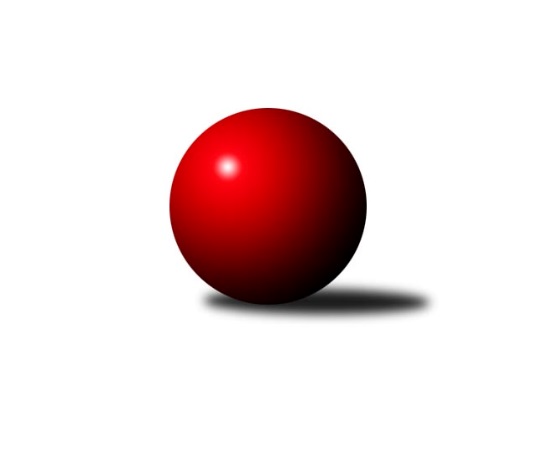 Č.2Ročník 2020/2021	20.9.2020Nejlepšího výkonu v tomto kole: 1643 dosáhlo družstvo: Kuželky Aš EKrajská soutěž 1.třídy KV 2020/2021Výsledky 2. kolaSouhrnný přehled výsledků:Jáchymov C	- SKK K.Vary C	9:3	1524:1494		19.9.TJ Šabina B	- TJ Lomnice F	10:2	1522:1520		19.9.Loko Cheb D 	- Kuželky Aš E	0:12	1561:1643		19.9.Kuželky Aš D	- TJ Lomnice E	1:11	1551:1620		19.9.Kuželky Aš F	- So.Útvina B	4:8	1437:1498		20.9.Kuželky Ji.Hazlov C	- TJ Slavia Karlovy Vary 	2:10	1470:1570		20.9.Tabulka družstev:	1.	Kuželky Aš E	2	2	0	0	22 : 2 	 	 1645	4	2.	TJ Lomnice E	2	2	0	0	21 : 3 	 	 1561	4	3.	TJ Slavia Karlovy Vary	2	2	0	0	20 : 4 	 	 1599	4	4.	TJ Lomnice F	2	1	0	1	14 : 10 	 	 1557	2	5.	TJ Šabina B	2	1	0	1	12 : 12 	 	 1464	2	6.	Kuželky Ji.Hazlov C	2	1	0	1	12 : 12 	 	 1460	2	7.	Jáchymov C	2	1	0	1	11 : 13 	 	 1549	2	8.	So.Útvina B	2	1	0	1	10 : 14 	 	 1506	2	9.	SKK K.Vary C	2	0	1	1	9 : 15 	 	 1552	1	10.	Kuželky Aš D	2	0	1	1	7 : 17 	 	 1577	1	11.	Kuželky Aš F	2	0	0	2	6 : 18 	 	 1407	0	12.	Loko Cheb D	2	0	0	2	0 : 24 	 	 1475	0Podrobné výsledky kola:	 Jáchymov C	1524	9:3	1494	SKK K.Vary C	František Živný	 	 186 	 191 		377 	 2:0 	 356 	 	180 	 176		Vladimír Čermák	Juraj Šándor	 	 185 	 225 		410 	 2:0 	 369 	 	190 	 179		Jiří Mitáček st.	Hana Makarová	 	 184 	 196 		380 	 1:1 	 380 	 	194 	 186		Miroslav Toka	Sabina Heroldová	 	 175 	 182 		357 	 0:2 	 389 	 	195 	 194		Miroslav Špačekrozhodčí: Hana MakarováNejlepší výkon utkání: 410 - Juraj Šándor	 TJ Šabina B	1522	10:2	1520	TJ Lomnice F	Jiří Beneš	 	 181 	 195 		376 	 2:0 	 347 	 	177 	 170		Josef Koňarik	Pavel Pešek	 	 184 	 205 		389 	 2:0 	 375 	 	190 	 185		Ladislav Litvák	Petr Dranczak	 	 202 	 205 		407 	 2:0 	 387 	 	184 	 203		František Krátký	Aleš Lenomar	 	 170 	 180 		350 	 0:2 	 411 	 	217 	 194		Rudolf Schimmerrozhodčí: Gerhard BrandlNejlepší výkon utkání: 411 - Rudolf Schimmer	 Loko Cheb D 	1561	0:12	1643	Kuželky Aš E	Pavel Pokorný	 	 193 	 206 		399 	 0:2 	 438 	 	218 	 220		František Mazák nejml.	Michal Hric	 	 202 	 199 		401 	 0:2 	 403 	 	202 	 201		Radovan Duhai	Josef Jančula	 	 196 	 168 		364 	 0:2 	 388 	 	205 	 183		Vladimír Míšanek	Yvona Mašková	 	 195 	 202 		397 	 0:2 	 414 	 	203 	 211		František Mazák st.rozhodčí: František MazákNejlepší výkon utkání: 438 - František Mazák nejml.	 Kuželky Aš D	1551	1:11	1620	TJ Lomnice E	Anna Davídková	 	 182 	 178 		360 	 0:2 	 412 	 	200 	 212		Iva Knesplová Koubková	Václav Buďka	 	 192 	 234 		426 	 1:1 	 426 	 	218 	 208		Petra Prouzová	Jiří Plavec	 	 194 	 195 		389 	 0:2 	 390 	 	206 	 184		Klára Egererová	František Repčík	 	 194 	 182 		376 	 0:2 	 392 	 	199 	 193		Silva Trousilovározhodčí: Milada ViewegováNejlepšího výkonu v tomto utkání: 426 kuželek dosáhli: Václav Buďka, Petra Prouzová	 Kuželky Aš F	1437	4:8	1498	So.Útvina B	Ivana Grünerová	 	 150 	 168 		318 	 0:2 	 392 	 	198 	 194		Luděk Pánek	Jiří Bláha	 	 218 	 204 		422 	 2:0 	 371 	 	166 	 205		Karel Pejšek	Františka Pokorná	 	 192 	 197 		389 	 2:0 	 343 	 	173 	 170		Jaroslav Palán	Jan Doskočil	 	 160 	 148 		308 	 0:2 	 392 	 	206 	 186		Jaroslav Patkaňrozhodčí: Marie KovářováNejlepší výkon utkání: 422 - Jiří Bláha	 Kuželky Ji.Hazlov C	1470	2:10	1570	TJ Slavia Karlovy Vary 	Ludmila Harazinová	 	 181 	 190 		371 	 0:2 	 389 	 	182 	 207		Zdeněk Frydrýn	Miloš Peka	 	 207 	 200 		407 	 2:0 	 356 	 	172 	 184		Martin Plšek	Vlasta Peková	 	 163 	 145 		308 	 0:2 	 423 	 	215 	 208		Zdeněk Chmel	Jan Bartoš	 	 196 	 188 		384 	 0:2 	 402 	 	189 	 213		Štefan Cimbalarozhodčí: Stanislav NovákNejlepší výkon utkání: 423 - Zdeněk ChmelPořadí jednotlivců:	jméno hráče	družstvo	celkem	plné	dorážka	chyby	poměr kuž.	Maximum	1.	František Mazák  nejml.	Kuželky Aš E	438.00	306.0	132.0	4.5	2/2	(438)	2.	František Mazák  st.	Kuželky Aš E	434.50	298.0	136.5	7.5	2/2	(455)	3.	Jiří Bláha 	Kuželky Aš F	433.50	301.0	132.5	8.5	1/1	(445)	4.	Vít Červenka 	So.Útvina B	417.00	287.0	130.0	9.0	1/1	(417)	5.	Štefan Cimbala 	TJ Slavia Karlovy Vary 	408.50	287.5	121.0	14.0	2/2	(415)	6.	Juraj Šándor 	Jáchymov C	408.50	290.5	118.0	12.0	2/2	(410)	7.	Zdeněk Chmel 	TJ Slavia Karlovy Vary 	408.50	292.0	116.5	9.5	2/2	(423)	8.	František Krátký 	TJ Lomnice F	404.00	281.0	123.0	6.5	2/2	(421)	9.	Petra Prouzová 	TJ Lomnice E	403.50	277.0	126.5	7.0	2/2	(426)	10.	Václav Buďka 	Kuželky Aš D	403.50	289.0	114.5	8.0	2/2	(426)	11.	Miloš Peka 	Kuželky Ji.Hazlov C	402.50	279.0	123.5	9.5	2/2	(407)	12.	Ladislav Litvák 	TJ Lomnice F	402.00	292.0	110.0	5.5	2/2	(429)	13.	Jiří Plavec 	Kuželky Aš D	398.50	278.5	120.0	5.0	2/2	(408)	14.	Zdeněk Frydrýn 	TJ Slavia Karlovy Vary 	396.00	274.0	122.0	13.0	2/2	(403)	15.	Rudolf Schimmer 	TJ Lomnice F	394.00	286.0	108.0	9.5	2/2	(411)	16.	Radovan Duhai 	Kuželky Aš E	393.50	290.0	103.5	11.0	2/2	(403)	17.	Luděk Pánek 	So.Útvina B	392.00	264.0	128.0	8.0	1/1	(392)	18.	Jaroslav Patkaň 	So.Útvina B	392.00	285.0	107.0	8.0	1/1	(392)	19.	Klára Egererová 	TJ Lomnice E	391.00	272.0	119.0	12.0	2/2	(392)	20.	František Živný 	Jáchymov C	387.50	286.5	101.0	11.5	2/2	(398)	21.	Yvona Mašková 	Loko Cheb D 	384.50	280.5	104.0	13.0	2/2	(397)	22.	Jiří Mitáček  st.	SKK K.Vary C	382.00	267.5	114.5	10.0	2/2	(395)	23.	Iva Knesplová Koubková 	TJ Lomnice E	381.50	279.5	102.0	12.5	2/2	(412)	24.	Vladimír Míšanek 	Kuželky Aš E	378.50	268.0	110.5	14.5	2/2	(388)	25.	Karel Pejšek 	So.Útvina B	374.00	275.5	98.5	15.5	1/1	(377)	26.	Ludmila Harazinová 	Kuželky Ji.Hazlov C	371.00	273.5	97.5	16.0	2/2	(371)	27.	Sabina Heroldová 	Jáchymov C	370.00	280.0	90.0	16.0	2/2	(383)	28.	Vladimír Čermák 	SKK K.Vary C	369.00	265.5	103.5	12.5	2/2	(382)	29.	Michal Hric 	Loko Cheb D 	368.50	259.0	109.5	11.0	2/2	(401)	30.	Jaroslav Palán 	So.Útvina B	367.00	265.5	101.5	14.0	1/1	(391)	31.	Františka Pokorná 	Kuželky Aš F	361.00	258.0	103.0	13.5	1/1	(389)	32.	Aleš Lenomar 	TJ Šabina B	339.50	257.0	82.5	18.5	2/2	(350)	33.	Jitka Červenková 	So.Útvina B	329.00	251.0	78.0	21.0	1/1	(329)	34.	Vlasta Peková 	Kuželky Ji.Hazlov C	325.00	246.0	79.0	18.0	2/2	(342)	35.	Josef Jančula 	Loko Cheb D 	321.50	233.0	88.5	22.5	2/2	(364)	36.	Jan Doskočil 	Kuželky Aš F	319.50	237.0	82.5	21.0	1/1	(331)	37.	Ivana Grünerová 	Kuželky Aš F	318.00	244.0	74.0	19.0	1/1	(318)	38.	Libor Grüner 	Kuželky Aš F	267.00	204.0	63.0	23.0	1/1	(267)		Blanka Martínková 	SKK K.Vary C	428.00	287.0	141.0	7.0	1/2	(428)		Jozef Vaško 	TJ Slavia Karlovy Vary 	416.00	298.0	118.0	4.0	1/2	(416)		Milada Viewegová 	Kuželky Aš D	408.00	302.0	106.0	12.0	1/2	(408)		Petr Dranczak 	TJ Šabina B	407.00	293.0	114.0	12.0	1/2	(407)		Marie Hertelová 	Kuželky Aš D	406.00	294.0	112.0	13.0	1/2	(406)		Irena Balcarová 	SKK K.Vary C	405.00	291.0	114.0	12.0	1/2	(405)		Adolf Klepáček 	Loko Cheb D 	402.00	272.0	130.0	5.0	1/2	(402)		Pavel Pokorný 	Loko Cheb D 	399.00	277.0	122.0	6.0	1/2	(399)		Stanislav Květoň 	TJ Šabina B	398.00	278.0	120.0	9.0	1/2	(398)		Silva Trousilová 	TJ Lomnice E	392.00	276.0	116.0	15.0	1/2	(392)		Miroslav Špaček 	SKK K.Vary C	389.00	276.0	113.0	6.0	1/2	(389)		Pavel Pešek 	TJ Šabina B	389.00	296.0	93.0	19.0	1/2	(389)		Martin Bezouška 	Jáchymov C	386.00	288.0	98.0	12.0	1/2	(386)		Jan Bartoš 	Kuželky Ji.Hazlov C	384.00	269.0	115.0	11.0	1/2	(384)		Miroslav Toka 	SKK K.Vary C	380.00	263.0	117.0	9.0	1/2	(380)		Hana Makarová 	Jáchymov C	380.00	277.0	103.0	8.0	1/2	(380)		Lucie Kožíšková 	TJ Lomnice E	378.00	262.0	116.0	6.0	1/2	(378)		František Repčík 	Kuželky Aš D	376.00	262.0	114.0	10.0	1/2	(376)		Jiří Beneš 	TJ Šabina B	376.00	276.0	100.0	11.0	1/2	(376)		František Burian 	TJ Lomnice F	366.00	268.0	98.0	16.0	1/2	(366)		Anna Davídková 	Kuželky Aš D	360.00	257.0	103.0	16.0	1/2	(360)		Martin Plšek 	TJ Slavia Karlovy Vary 	356.00	258.0	98.0	14.0	1/2	(356)		Josef Koňarik 	TJ Lomnice F	347.00	262.0	85.0	13.0	1/2	(347)		Patricia Bláhová 	TJ Šabina B	323.00	243.0	80.0	17.0	1/2	(323)Sportovně technické informace:Starty náhradníků:registrační číslo	jméno a příjmení 	datum startu 	družstvo	číslo startu
Hráči dopsaní na soupisku:registrační číslo	jméno a příjmení 	datum startu 	družstvo	25245	Jan Bartoš	20.09.2020	Kuželky Ji.Hazlov C	Program dalšího kola:3. kolo26.9.2020	so	9:00	Kuželky Aš E - TJ Lomnice F	26.9.2020	so	12:00	SKK K.Vary C - Kuželky Ji.Hazlov C	26.9.2020	so	15:00	Kuželky Aš F - Loko Cheb D 	26.9.2020	so	15:00	TJ Lomnice E - Jáchymov C	26.9.2020	so	17:00	TJ Slavia Karlovy Vary  - So.Útvina B	Nejlepší šestka kola - absolutněNejlepší šestka kola - absolutněNejlepší šestka kola - absolutněNejlepší šestka kola - absolutněNejlepší šestka kola - dle průměru kuželenNejlepší šestka kola - dle průměru kuželenNejlepší šestka kola - dle průměru kuželenNejlepší šestka kola - dle průměru kuželenNejlepší šestka kola - dle průměru kuželenPočetJménoNázev týmuVýkonPočetJménoNázev týmuPrůměr (%)Výkon2xFrantišek Mazák nejml.Kuželky Aš E4381xPetra ProuzováTJ Lomnice E121.434261xVáclav BuďkaKuželky Aš D4261xVáclav BuďkaKuželky Aš D121.434261xPetra ProuzováTJ Lomnice E4262xJiří BláhaKuželky Aš F120.294221xZdeněk ChmelSl. K.Vary 4231xIva Knesplová KoubkováTJ Lomnice E117.444122xJiří BláhaKuželky Aš F4221xSilva TrousilováTJ Lomnice E111.743922xFrantišek Mazák st.Kuželky Aš E4141xJaroslav PatkaňÚtvina B111.74392